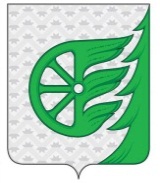 СОВЕТ ДЕПУТАТОВ ГОРОДСКОГО ОКРУГА ГОРОД ШАХУНЬЯНИЖЕГОРОДСКОЙ ОБЛАСТИР Е Ш Е Н И ЕОт 27 декабря  2019 года                                                                                                     №35-4Об утверждении Положения о порядке установки мемориальных досок(памятных знаков) на территории городского округа город Шахунья	В соответствии с Федеральным законом от 06.10.2003 № 131 – ФЗ    «Об общих принципах организации местного самоуправления в Российской Федерации», Уставом городского округа город Шахунья, Совет депутатов решил: Утвердить прилагаемое Положение о порядке установки мемориальных досок (памятных знаков) на территории городского округа город Шахунья.Рекомендовать Администрации городского округа город Шахунья осуществлять учет и контроль, за состоянием мемориальных досок, установленных в городском округе город Шахунья.Разместить настоящее решение на официальном сайте администрации городского округа город Шахунья Нижегородской области и опубликовать в газете «Знамя Труда».Глава местного самоуправлениягородского округа город Шахунья                                                                          Р.В. КошелевУТВЕРЖДЕНОРешением Совета депутатовгородского округа город Шахуньяот 27 декабря 2019 года № 35-4ПОЛОЖЕНИЕо порядке установки мемориальных досок (памятных знаков) на территории городского округа город Шахунья (далее-Положение) Настоящее Положение определяет критерии, являющиеся основаниями для принятия решений об увековечивании памяти выдающихся событий в истории городского округа город Шахунья (далее – городской округ), а также личностей, достижения и вклад в сфере их деятельности принесли долговременную пользу городскому округу и государству; порядок рассмотрения и решения вопросов об установке мемориальных досок (памятных знаков); правила установки мемориальных досок (памятных знаков) в городском округе город Шахунья и обязанности организаций по их сохранению и поддержанию в эстетическом виде.1. Общие положения 1.1. Установка мемориальных досок (памятных знаков) является одной из форм увековечения памяти выдающихся исторических событий, происшедших на территории городского округа, а так же личностей.            1.2. Мемориальные доски являются памятными знаками, устанавливаемыми на фасадах, в интерьерах зданий, сооружений, связанных с историческими событиями, жизнью и деятельностью особо выдающихся граждан. Отдельно стоящие памятные знаки (стелы, скульптурные композиции и др.) устанавливаются в тех же целях.1.3. Мемориальные доски на фасадах, в интерьерах зданий, сооружений устанавливаются по согласованию с собственником здания, строения, сооружения.1.4. Критерии, являющиеся основаниями для установления мемориальных досок:- значимость события в истории городского округа;- наличие официально признанных достижений в государственной, общественной, политической, военной, производственной и хозяйственной деятельности, в науке, технике, литературе, искусстве, культуре и спорте, за особый вклад личности в определенную сферу деятельности, принесший долговременную пользу городскому округу и государству. 2. Порядок рассмотрения ходатайств и принятых решений об установке мемориальных досок (памятных знаков)2.1. Вопросы увековечения памяти выдающихся событий и личностей рассматривает Комиссия по увековечению памяти выдающихся событий и деятелей отечественной истории городского округа город Шахунья (далее -  Комиссия)2.1.1 Положение о Комиссии, ее количественный и персональный состав утверждается Администрацией городского округа город Шахунья (далее – Администрация)В состав Комиссии могут входить представители органов местного самоуправления городского округа город Шахунья, территориального общественного самоуправления и общественных организаций.Комиссия имеет право привлекать к работе специалистов и экспертов в области архитектуры и градостроительства.2.2. Инициаторами установки мемориальной доски могут выступать органы местного самоуправления городского округа город Шахунья, предприятия и организации независимо от их организационно-правовой формы, в том числе общественные организации (далее – инициаторы). 2.2.1. Инициаторами не могут быть родственники гражданина, в память о котором предлагается установить мемориальную доску, и другие физические лица.2.2.2. Инициаторы для реализации инициативы направляют в Комиссию по увековечению памяти ходатайство об установке мемориальной доски с обоснованием необходимости установки, к которому прилагаются:1) копии архивных и других документов, подтверждающих достоверность события или заслуги гражданина, имя которого увековечивается;2) предложение по тексту надписи на мемориальной доске;3) эскизный проект мемориальной доски и сведения о предполагаемом месте ее установки, согласованные с Департаментом строительства и жилищно-коммунального хозяйства Администрации городского округа город Шахунья.4) письменное согласие собственника, здания, сооружения, на котором предполагается установить мемориальную доску, или лица, которому здание, строение, сооружение принадлежит на праве хозяйственного ведения или оперативного управления;5) предложения об источниках финансирования расходов по установке мемориальной доски. 2.3. Ходатайство инициаторов установки мемориальной доски и приложенные к нему документы Комиссия рассматривает в 30-дневный срок со дня их поступления и принимает одно из следующих решений:1) поддержать ходатайство об установке мемориальной доски;2) отклонить ходатайство с обоснованием причин отказа и информировать Совет депутатов городского округа город Шахунья (далее – Совет депутатов) о принятом решении.2.3.2. В случае принятия Комиссией положительного решения об установке мемориальной доски Администрация готовит и направляет в Совет депутатов проект решения Совета депутатов и копию протокола заседания Комиссии.2.4. Решение об установке мемориальной доски принимается Советом депутатов открытым голосованием большинством от установленного числа депутатов.Решением Совета депутатов утверждается текст мемориальной доски, определяются источники финансирования расходов по ее изготовлению и установке и ответственные за установку мемориальной доски.2.5. Рассмотрение ходатайств и принятие решений по установке отдельно стоящих памятных знаков осуществляется в соответствии с настоящим Порядком, при этом инициаторы предоставляют в Комиссию документы, указанные в п. 2.2.2, за исключением пп.4.2.5.1. При рассмотрении Комиссией вопроса об установке мемориальной доски или другого памятного знака должны учитываться особенности предполагаемого места их установки (техническое состояние, необходимость ремонтных работ, иные условия)Архитектурно - художественное решение мемориальной доски или другого памятного знака не должно противоречить характеру места их установки, особенностям среды, в которую они привносятся как новый элемент.Мемориальные доски и другие памятные знаки изготавливаются только из долговечных материалов (мрамор, гранит, металл и другие материалы).Общие требования к размерам и содержанию мемориальной доски3.1. Размер мемориальной доски определяется объемом помещаемой информации, наличием портретного изображения, декоративных элементов и должен быть соразмерен зданию или сооружению, на котором устанавливается.3.2. Текст мемориальной доски должен быть изложен на русском языке.Текст должен быть лаконичным, содержать характеристику исторического события или периода жизни (деятельности) гражданина, которому посвящена мемориальная доска, с полным указанием его фамилии, имени, отчества.В композицию мемориальной доски, помимо текста, могут бытьвключены портретные изображения, декоративные элементы, подсветка, приспособление для возложения цветов.Порядок установки, содержания и учета мемориальных                                        досок (памятных знаков)             4.1. Установка мемориальных досок (памятных знаков) может осуществляться полностью или частично за счет средств бюджета городского округа город Шахунья, собственных и привлеченных средств инициаторов установки мемориальной доски (памятного знака).             4.2.	 Открытие мемориальной доски (памятного знака) проводится в торжественной обстановке с участием руководителей органов местного самоуправления городского округа город Шахунья, инициаторов установки, СМИ и общественности.             4.3. Содержание, реставрация, ремонт мемориальных досок производится предприятиями и организациями, осуществляющими обслуживание здания, сооружения, на котором они установлены.              4.4. Учет и контроль, за состоянием мемориальных досок (памятных знаков) осуществляется в порядке, установленном Администрацией городского округа город Шахунья.Демонтаж мемориальных досок (памятных знаков)            5.1. Решения о демонтаже мемориальной доски (памятного знака) принимаются Администрацией городского округа город Шахунья в следующих случаях:	- при проведении работ по ремонту и реставрация здания или мемориальной доски, памятного знака на период проведения указанных работ;	- при отсутствии правоустанавливающих документов на установку мемориальной доски, памятного знака.	5.2. Демонтаж либо перенос мемориальных досок в целях размещения информационно-рекламных объектов не допускается.	5.3. Собственник здания, сооружения, на котором установлена мемориальная доска, при проведении работ по ремонту и реставрации здания, сооружения направляет ходатайство о разрешении временного демонтажа мемориальной доски. Администрация городского округа принимает решение с обязательным указанием необходимости установки мемориальной доски после ремонта и (или) реставрация здания, сооружения. 	5.4. В случаях, когда по объективным причинам установка мемориальной доски (памятного знака) после временного демонтажа невозможна, вопрос о безвозвратном демонтаже мемориальной доски (памятного знака) или изменении места установки мемориальной доски (памятного знака) рассматривает Комиссия.	Результаты заседания Комиссии направляются в Совет депутатов городского округа город Шахунья для принятия соответствующего решения о безвозвратном демонтаже мемориальной доски (памятного знака) или изменении места установки мемориальной доски (памятного знака)                              __________________________________